Appendix Figure 1. Case Selection Flow Chart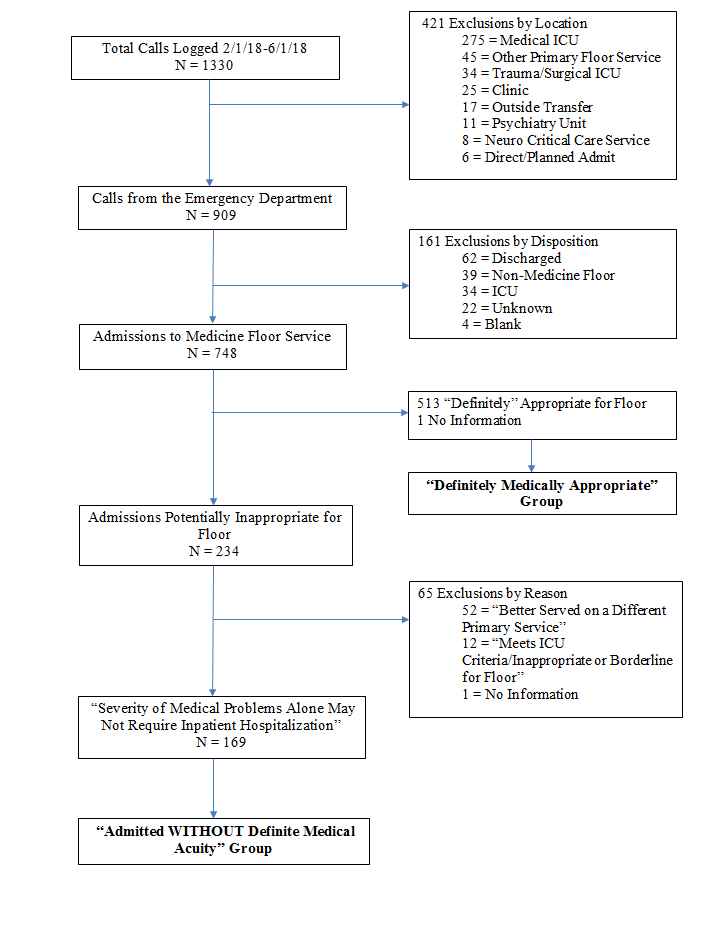 Appendix Table 1. Reason for Admission per Triage PhysicianX2(4, N = 300) = 16.8, p = 0.002 Appendix Table 2. Factors Contributing to the Decision to Admit Patients Without Definite Medical Acuity per Triage PhysicianMultiple responses could be selected. “Other” category included: lack of agreement between referring physician and Triage physician regarding comfort with discharge plan (15), lack of acceptance of patient to non-SNF/AFH facility such as jail, psychiatric facility, dialysis center (11), lack of available assessment in ED such as physical therapy or prosthetics (3), frequent healthcare utilization (2), adverse event encountered in ED prompted admission that otherwise was not needed (1)Appendix Table 3. Positive Triggers Resulting in Identification of Adverse Events, By Level of Severity E-I and Admission DesignationLevel of Severity E-I as per NCC MCP:Level E – Temporary Harm to the Patient and Required InterventionLevel F – Temporary Harm to the Patient and Required Initial or Prolonged HospitalizationLevel G – Permanent Patient HarmLevel H – Intervention Required to Sustain LifeLevel I – Patient DeathReadmission within 30 days was included as a trigger, per IHI GTT protocol, but no adverse events were identified related to this trigger within our study. Given the relevance of the hospital readmission rate as an outcome itself, we have reported this data separately along with the number of readmissions to the ED within 48 hours that did not result in hospitalization. Admitted Without Definite Medical Acuityn = 150Definitely Medically Appropriate Admissionn = 150Diagnoses/Syndromes80 (53%)99 (66%)Infectious Disease34Cellulitis (21), pneumonia (7), abscess (2), influenza (1), UTI (1), tetanus (1), shivering/concern for infection (1)42Cellulitis (12), pneumonia (7), sepsis NOS (6), pyelonephritis (4), abscess (3), facial rash w/ocular involvement (3), osteomyelitis (1), empyema (1), cholangitis (1), gangrene (1), CMV retinitis (1), influenza (1), septic arthritis (1)Gastrointestinal9GI bleed (4), esophagitis (1), chronic pancreatitis (1), gastroparesis (1), gastroenteritis (1) clogged feeding tube (1)18GI bleed (6), decompensated cirrhosis (4), foreign body/food impaction (3), acute liver failure (2), IBD flare (2), acute pancreatitis (1)Renal8Missed chronic dialysis (8)9 Acute renal failure (6), rhabomyolysis (1), nephrotic syndrome (1), clotted AV fistula (1)Substance Overdose or Withdrawal98Pulmonary6COPD (3), pulmonary hypertension (1), aspiration (1), smoke inhalation (1)5COPD (3), hemoptysis (1), cavitary lesion (1)Dermatologic6Non-healing wounds (5), rash (1)0Hematologic/Oncologic3DVT (1), RUL Mass/new diagnosis (1), symptomatic brain metastases (1)4Large SVC clot (1), severe dysphagia/esophageal malignancy (1), symptomatic metastatic malignancy (1), radiation cystitis/osteonecrosis (1)Neurologic1Facial droop (1)3Rule out stroke (1), dizziness/vertigo (2)Diabetic Ketoacidosis02Psychiatric1Anxiety (1)2Suicide attempt (2)Ophthalmologic01Retinal detachment (1)	Cardiac1CHF exacerbation (1)1CHF exacerbation (1)Orthopedic2Subacute/nonoperative fracture (2)4Acute fracture after fall (4)Undifferentiated Symptoms52 (34.7%)36 (24%)Pain15Back (4), head (2), abdominal (2), general/chronic (2), knee (1), hip (1), leg (1), hand (1), testicular (1)12Abdominal (5), leg (3), back (1), shoulder (1), chest (1), hand (1)Ambulatory dysfunction or weakness172Altered Mental Status77Swelling3Lower extremity edema (2), abdominal distention (1)5Arm/hand (3), face (1), parotid glands (1)Dyspnea32Syncope04Nausea/vomiting22Diarrhea/constipation22Malaise/fatigue30Objective Measurements4 (2.7%)13 (8.7%)Abnormal Laboratory Values2Anemia (1), hyponatremia (1)6Hyponatremia (2), elevated lactate (1), anemia (1), thrombocytopenia (1), hypokalemia (1)Abnormal Vital Signs2Orthostatic hypotension (1), hypotension at dialysis (1)7Hypotension (3), tachycardia/arrhythmia (2), hypoxia (1), hypertension (1)Other/Disposition9 (6%)2 (1.3%)Other Reason for Admission9“Failure to thrive” (4), discharged from SNF (3), “needs placement” (2)2“Medical optimization” (1), elder abuse (1)Reason Not Listed5 (3.3%)0 (0%)Factor# of Cases in which Factor Contributed to Decision to Admit (%)Homelessness51 (34)Lack of Outpatient Social Support48 (32)Substance Use Disorder38 (25)Lack of Outpatient Medical Support30 (20)Physical Limitation28 (19)Mental Health Disorder22 (15)Low Health Literacy19 (13)Cognitive Limitation18 (12)Non-English Speaker12 (8)Skilled Nursing Facility or Adult Family Home Issue7 (5)None of the Above13 (9)Other32 (21)Admitted Without Definite Medical AcuityAdmitted Without Definite Medical AcuityAdmitted Without Definite Medical AcuityAdmitted Without Definite Medical AcuityAdmitted Without Definite Medical AcuityDefinitely Medically Appropriate AdmissionsDefinitely Medically Appropriate AdmissionsDefinitely Medically Appropriate AdmissionsDefinitely Medically Appropriate AdmissionsDefinitely Medically Appropriate AdmissionsLevel ELevel FLevel GLevel HLevel ILevel ELevel FLevel GLevel HLevel ICares ModuleC1: Transfusion of blood product0000011000C2: Code/arrest/Rapid Response activation8100160000C3: Acute dialysis0001000000C4: Positive blood culture0000010000C5: X-ray or Doppler for emboli or DVT0001000000C6: Decrease of greater than 25% in hemoglobin or hematocrit0000000000C7: Patient fall12000020000C8: Pressure ulcers0000000000C9: Readmission within 30 days0000000000C10: Restraint use0000020000C11: Healthcare associated infection0100000000C12: In-hospital stroke0000000000C13: Transfer to higher level of care0400112001C14: Any procedure complication4500073010C15: Other4300041000Medication Module M1: Clostridium difficile positive stool0000000000M2: Partial thromboplastic time greater than 100 seconds0000020000M3: International Normalized Ratio (INR) greater than 60000000000M4: Glucose < 50 mg/dL1000010000M5: Rising BUN or serum creatinine > 2 times baseline3000033000M6: Vitamin K Administration0000000000M7: Benadryl (Diphenhydramine) use1000020000M8: Romazicon (Flumazenil) Use0000000000M9: Naloxone (Narcan) Use0000000000M10: Antiemetic use3000000000M11: Over-sedation/hypotension10100030000M12: Abrupt medication stop8000090000M13: Other3000052000